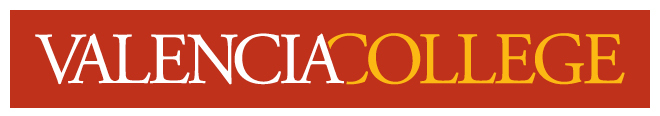 Department of Electrical & Computer Engineering Technology (ECET)Division of Engineering, Computer Programming, and Technology (ECPT)EET 4950Senior Design ProjectA Fast Spectrum Sensing for CP-OFDM Cognitive RadioSubmitted byStudent Name and Student NameSupervised byDr. BarkatApril 24, 2015AbstractThe 1.5 spaced text of the abstract should identify clearly and succinctly the purpose of the research, the methods used, the results obtained and the significance of the results or findings. Notice that the beginning of the first paragraph is not indented while the beginning of other paragraphs, if any, will be indented.The abstract, no matter how extended, should not exceed one page.AcknowledgementsIn this first paragraph, the authors of the report should gratefully acknowledge the guidance, support and assistance received from their advisor or advisors during the project. Then, reference should be made to any financial assistance received for carrying out and completing the project. Any important assistance received from other students that helped in carrying out the project should also be properly acknowledged.	Reference should be made to the members of the jury.	In the last paragraph, the authors of the report may also acknowledge any support or assistance they may have received in one way or another and felt, at their discretion, that it deserves mention. The acknowledgement, no matter how extended, should not exceed one page. List of FiguresFigure 1.1	Figure caption text as it appears in the report	2Figure 1.2	Figure caption text 	3Figure 2.1	Figure caption text	4Figure 3.1	Figure caption text	5Note: Figure number should be in the format of chapter number.figure number. Same goes for table numbers.List of TablesTable 1.1	Table caption text as it appears in the report	2Table 1.2	Table caption text	3Table 2.1	Table caption text	4Table 3.1	Table caption text	5Chapter 1IntroductionIntroductionPrinciples of …Organization of the ReportIntroductionIt is suggested to use Times Roman 12 points. No indent for the first paragraph, but indent the beginning of the other paragraphs. The left margin will have a spiral so it takes more space than the left margin. Thus, it is suggested that the left margin be 1.25 inches while the right margin is 1 inch.	This is a new paragraph. Observe that it is indentedAnother Heading 2No indent for the first paragraph, but indent the beginning of the other paragraphs.  Heading 3No indent for the first paragraph, but indent the beginning of the other paragraphs. For senior design it is strongly recommended not to go beyond the third heading as shown above; that is there is no fourth heading with number 1.2.1.1. The fourth heading is as shown below in italic.Heading 4No indent for the first paragraph, but indent the beginning of the other paragraphs. Chapter 2Background ResearchIntroductionPrinciples of …2.3 	Title2.1 	Introduction It is suggested to use Times Roman 12 points. No indent for the first paragraph, but indent the beginning of the other paragraphs. The left margin will have a spiral so it takes more space than the left margin. Thus, it is suggested that the left margin be 1.25 inches while the right margin is 1 inch.	This is a new paragraph. Observe that it is indentedAnother Heading 2No indent for the first paragraph, but indent the beginning of the other paragraphs.Heading 3No indent for the first paragraph, but indent the beginning of the other paragraphs.Heading 4No indent for the first paragraph, but indent the beginning of the other paragraphs.Heading 3No indent for the first paragraph, but indent the beginning of the other paragraphs. Another Heading 3No indent for the first paragraph, but indent the beginning of the other paragraphs.Chapter 3Contribution3.1 Introduction3.2 Major Title3.3 Analysis of …3.4 Results and DiscussionChapter 4Non Technical issues4.1 Budget4.2 Environmental Aspects4.3 Health and safety4.4 Ethical Aspects4.5 Social Aspects4.6 Sustainability4.1 BudgetMention software used, components, documentation that you may used4.2 Environmental AspectsThe system (for example, the detector, etc..) is friendly to the environment and does not cause any harm since…4.3 Health and safetyThe system developed is electrically safe and not harmful when used properly….4.4 Ethical AspectsAll references used for the completion of this project are properly cited etc. You may mention the contribution in the project from the ethical aspect.4.5 Social AspectsImpact on the society; for example, such a detector is of great use to the society because ….4.6 SustainabilityThe processor or system developed will remain in use for … as long as….Chapter 5Conclusion5.1 Summary and Conclusion5.2 Suggestions for Future WorkSome Comments Regarding the Figure Caption Text, the Table Caption Text, and the EquationsFiguresIf a figure is in chapter 2 the number should start with two, and then the number of the order of the figure in the chapter. For example, the basic block diagram of any communication system consists of a transmitter, a channel, and a receiver as shown in Fig. 2.1.Note that if the figure is taken out of the text, it still can be “understood” properly.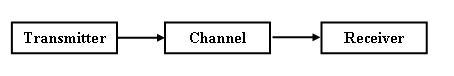 Fig. 2.1 Basic Communication SystemObserve that the figure is presented after citation in the text; that is no figure should appear in the text before being called. Figure 2.2 shows that....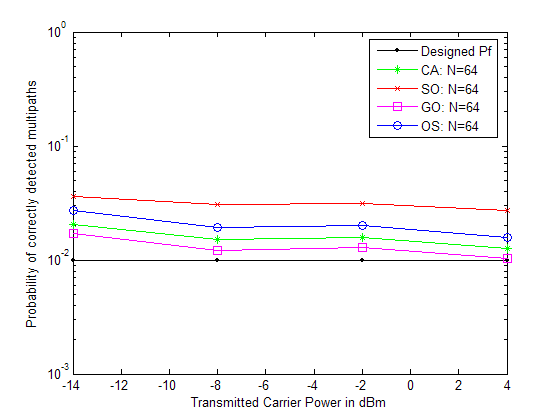 Fig. 2.1 Probability of falsely detected paths using various CFAR detectors versus transmitted carrier power with N=64TablesSimilarly, if a table is in Chapter 3, then it should start with the number 3 and then the number of order of the table in the chapter. For example, we observe from Table 3.1 that the value of threshold multiplier  tends to decrease as the window size increases. We also observe that   for any value of N.Again, no table is presented before it is called in the text.Also, note that if the table is taken out of the text, it still can be “understood” properly.Table 3.1Comparison of the multipliers for each type of CFAR detector; EquationsThe equations must be written by the equation editor and given a number. As in figures and tables, the first number denotes the chapter, while the second number denotes the order of the equation in the chapter. For example, the first equation of Chapter 1 iswhere denotes the slope of the equation, and  is the independent variable. Observe thatthe equation is centered butthe number of the equation is flushed right and aligned on the same line of the equation.	The first equation of Chapter 2 will have the number (2.1), and so on…Samples of a Timeline and a Budget as part of the oral presentationReferencesIt is important to give proper credit to references used by properly citing the work used as a reference and not using it as if it is your own, which is a serious problem. I always say:“Recognizing the work and contributions of others does not diminish your work in anything, but on the contrary it makes you look beautiful”There are many ways of numbering the references in the report, by order of appearance, or chronological, etc. You can check with your advisor for the option to adopt.However, I recommend the easiest one, which is by order of appearance in the report. That is the first reference you cite in the report will have number [1], the second one will have number [2], etc.How the references should be written in the report.Books:[1] M. Barkat, Signal Detection and Estimation, 2nd Edition, Artech House , Boston, MA., 2005[2] P. Peebles, Probability, Random Variables and Random Signal Processing, 4th Ed., McGraw Hill,New York, 2001.Journal Papers:[3] K. Berbra, M. Barkat, and A. Anou, “PN Code Acquisition Using Smart Antenna and Adaptive Thresholding CFAR Based on Ordered Data Variability for CDMA Communication”, Progress In Electromagnetics Research, vol. 57, pp. 25-33, January 2014.[4] S. Dib, M. Barkat, J. M. Nicolas, and M. Benslama, “Chaotic Staggered PRF and Reduced Rank STAP for Airborne”, International Review of Aerospace Engineering (IREASE), vol. 7, No. 1, pp.8427-445, February 2015.Conference Papers: [5] C. E. Shannon, “Two-Way Communication Channels”, Proceedings of the fourth Berkeley Symposium on Probability and Statistics, pp. 611-644, Berkeley, CA, 1961[6]S. Dib, M. Barkat, J. M. Nicolas, and M. Grimes, “Two-Dimensional Adaptive Signal Processing for Airborne Radar”, ICDIPC 20111, Part II, CCIS 189, Springer-Verlag Berlin Heidelberg, pp. 244-257, 2011Technical Reports and Theses: [7] M. Barkat and P.K. Varshney, On Adaptive Cell-Averaging CFAR Radar Signal Detection, Technical Report, RADC-TR-87-160, Rome Air Development Center, Air Force Systems Command, Syracuse, NY., April 1987.[8] L. G. Kraft, a Device for Quantizing, Grouping and Coding Amplitude Pulse,MS Thesis, Department of Electrical Engineering, MIT, Cambridge, MA, 1965Electronic Sources from Internet:[9]Name of author(s) as above, “Title of content”, page, if any, and year. On Line, Available at: Address of link.Note that if one uses the link given, he/she will be able to access the information as suggested; that is the link is not disabled.Appendix ATitleEquations should be written with the equation editor and having the following numbers.Similarly for Equation (A.2), we haveAnd so on…Appendix BTitleB1. MATLAB code for… B2. MATLAB Code for…Some Final RemarksNote that a senior design project report, which is a report for an undergraduate work, should not have many chapters. It is suggested five chapters, including the non technical issues chapter,  as follows:1. General introduction containing definition of problem2. Background topics to the problem considered (Pedagogy chapter)3. The contribution with results and discussion 4. Discuss the non technical issues5. Conclusion containing a summary along with conclusions, and suggestions for future workDo not underline anything in the text.Always use word for spell checking the report. Since the spell-check can automatically correct the spelling of the words, spelling errors are not tolerated, and if they appear in the text makes you look careless. Make the corrections suggested by your advisor properly and avoid making mistakes in making corrections; otherwise it is an infinite loop...Write the names of people cited in the report (references, acknowledgements, etc.) correctly. Misspelling the names of people makes look careless.Keep in mind that at the end it is your report and it is in your interest that you give it the greatest attention since the report is the face you presentof a whole year of work on the project.You may have at the back the last cover of the reportpictures of the authors with ashort biographyin bullets if you wish. For example,	Student NameGraduated from …June 2011(with GPA…) Research interestHonors…Graduated from ….high school in … with honors…Anything related to you professional work that makes you look good	Student NameGraduated from …June 2011(with GPA…) Research interestHonors…Graduated from ….high school in … with honors…grade x%Anything related to you professional work that makes you look goodWindow Size 